						          Ill.mo Sig.
									SINDACO DI VERONA
									Piazza Bra, 1
									37121 VERONA (VR)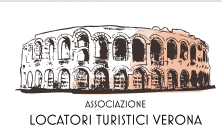 Verona, 22 maggio 2020Ill.mo Sindaco di Verona - Avv. Federico Sboarina,
		in qualità di rappresentante dell’Associazione Locatori Turistici di Verona è mio dovere portare alla Sua attenzione la grave e difficile situazione in cui versa il comparto turistico ed in particolare quello locatizio-turistico; circostanza ben nota a chiunque viva la nostra città.
	L’emergenza Covid-19 ha colpito indistintamente l’intero settore (alberghi, b&b, locazioni turistiche, guide turistiche etc. etc), comportando una grave alterazione nel rapporto fra entrate (assenti) e spese (presenti o provvisoriamente rinviate).
	Alla luce del quadro testé delineato la nostra associazione vorrebbe portare alla sua attenzione alcune richieste che abbiamo avuto modo di condividere e che mirano a sostenere una categoria “abbandonata” dal sistema, rilanciando il comparto turistico.Alla luce del fatto che le attività locatizio-turistiche non hanno avuto ospiti e, quindi, non hanno prodotto rifiuti/immondizie, chiediamo che per il periodo di lockdown (9 marzo- 18 maggio) non venga applicata l’imposta sui rifiuti (Tari);Alla luce del fatto che ad oggi, anche a causa dei blocchi territoriali (nazionali ed esteri), il settore è fermo chiediamo che vanga sospesa l’applicazione del canone “speciale” della Tari imposto alle locazioni turistiche (assimilate ad attività commerciali) e, quindi, che la stessa venga riformulata nella versione residenziale e ciò sino al 31/12/2020;Apertura gratuita della Ztl agli ospiti delle locazioni turistiche nel centro storico di Verona sino al 31 dicembre 2020:Al fine di incentivare l’afflusso turistico chiediamo una riduzione dell’imposta di soggiorno dal 01/06/2020 al 31/12/2020 da € 2,50 a €, 1, 00.Confidiamo nell’accoglimento delle predette istanze che, come ripetiamo, mirano a portare aiuto e supporto a migliaia di famiglie veronesi in difficoltà e rilanciare il relativo comparto turistico.
	Con osservanza.										Edoardo Nestori
									    Presidente Locatur Verona